Die Zeit des Sonnenanfangs und  SonnenuntergangsSchuleAlle Teilnehmer dieses Projekts (Österreich, Ungern, Lettland, Tschechien, Kroatien)LehrerinIva Mihalic Krčmar, Kristina ObadićSchulfachDeutsch, Geografie, NaturkundeSchulstufeDie Grundschule, Mittelschule, Gymnasium KlasseVon der 4. bis zu der 9. KlasseJahreszeit (Datum)Frühling, 13.4.2018Inhalt im Detail1. MOTIVATION- Alle Schüler und Lehrer an der kroatischen Grundschule haben durch das Brainstorming entschieden, welche Workshops sie am Projekttag, der Tag der Sonne, haben könnten. Eine von diesen Ideen war, dass wir zusammen mit unseren Gästen aus verschiedenen Teilen von Europa ein Plakat über den Sonnenanfang und Sonnenuntergang in diesen Ländern machen.2. DÜRCHFÜHRUNG - Alle Schulen hatten die Aufgabe von 4. bis 8. Dezember 2017 und von 9. bis 13. April 2018 den Sonnenanfang und den Sonnenuntergang zu beobachten und die Daten dann aufzuschreiben. Die Daten schickten sie dann per E-Mail an die Schüler der Grundschule Tomaša Goričanca Mala Subotica, die dann zusammen mit der Lehrerin ein Plakat gemacht haben. Auf dem Plakat konnten die Schüler sehen, in welchem Land der Tag oder die Nacht die längste ist. LernzielDie Schüler sollen Daten über den Sonnenanfang und den Sonnenuntergang in ihrem eigenen Land sammeln. Diese Daten sollen die Schüler vergleichen, um zu sehen, welches Land den längsten Tag und die kürzeste Nacht hat. LehrplanMOTIVATION - Durch das Brainstorming wählen die Schüler ein Projekt aus, das sie mit den anderen Schulen, die am Projekt teilnehmen, zusammen bearbeiten können. 2.  DURCHFÜHRUNG- Die Schüler beobachten den Sonnenanfang und den Sonnenuntergang und notieren die passende Uhrzeit dazu. Um ihre Ergebnisse zu überprüfen, benutzen die Schüler einige Seite im Internet. Alle Daten, die sie sammeln, schicken sie dann per E-Mail an die Grundschule Tomaša Goričanca Mala Subotica, die dann ein Plakat daraus macht. Zeit, die in Anspruch genommen hat2 StundennotwendigesZubehör- eine Uhr- ein Computer- Internetnotwendige VorbereitungAnforderungen (worauf ist zu achten)Lernort (im Detail)- Die Schüler haben die Daten zu Hause gesammelt. Sie haben den Sonnenaufgang und den Sonnenuntergang zu Hause, im Garten, beobachtet. Vorteile dieses Lernortes- Die Schüler können das Gelernte praktisch umsetzen. Es macht den Schülern Spaß und ist ein Teil der Motivation für den folgenden Unterricht.EventuelleSchwierigkeiten/SonstigesGibt es eine Präsentation dazu?Nein.Eventuell FotosJa.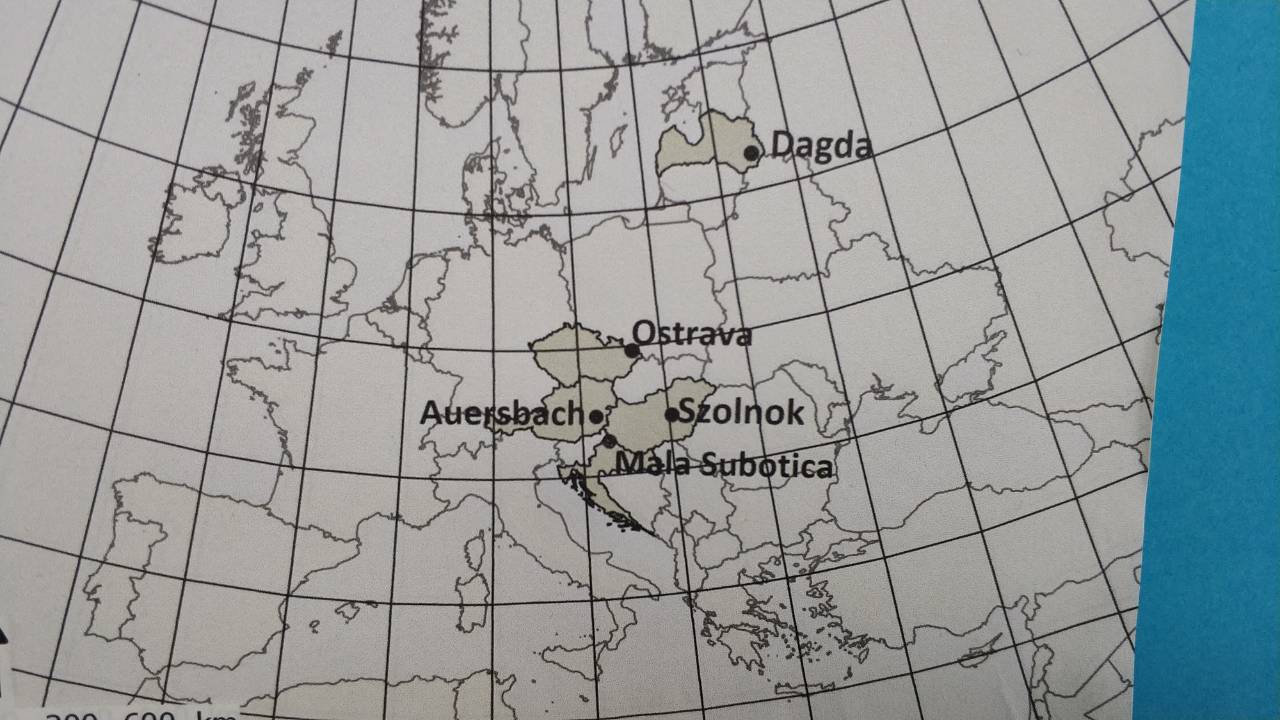 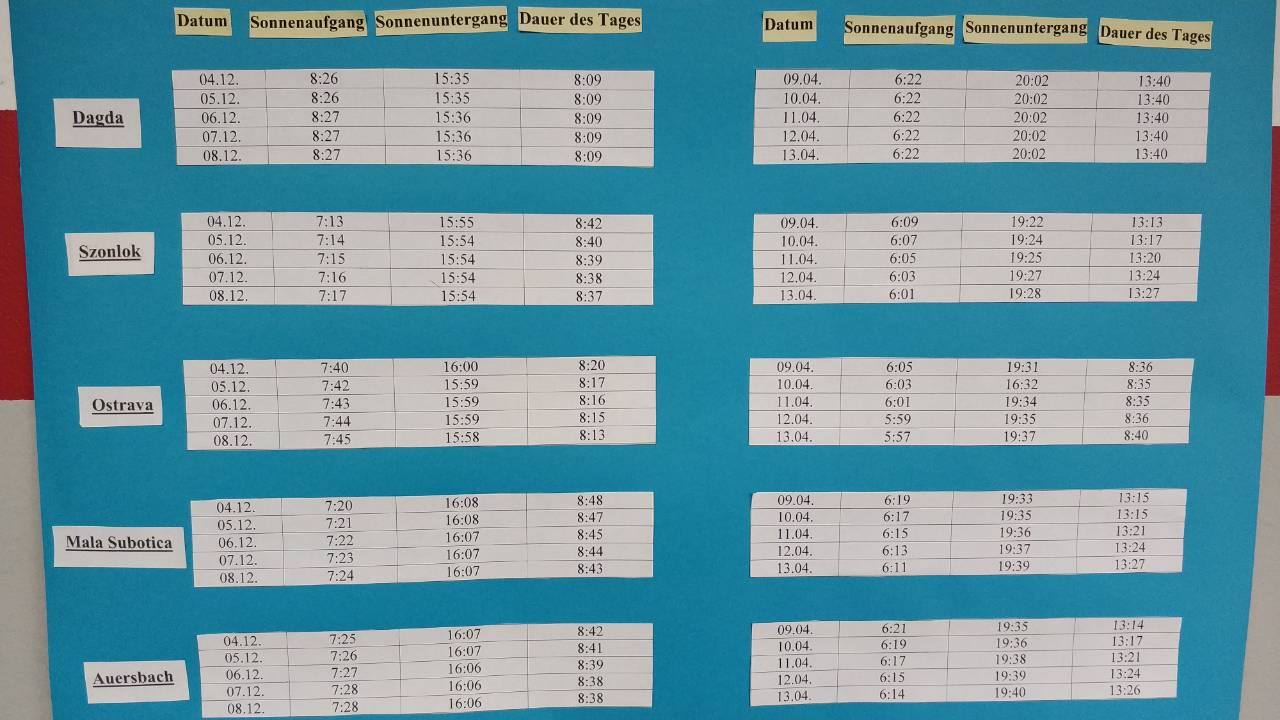 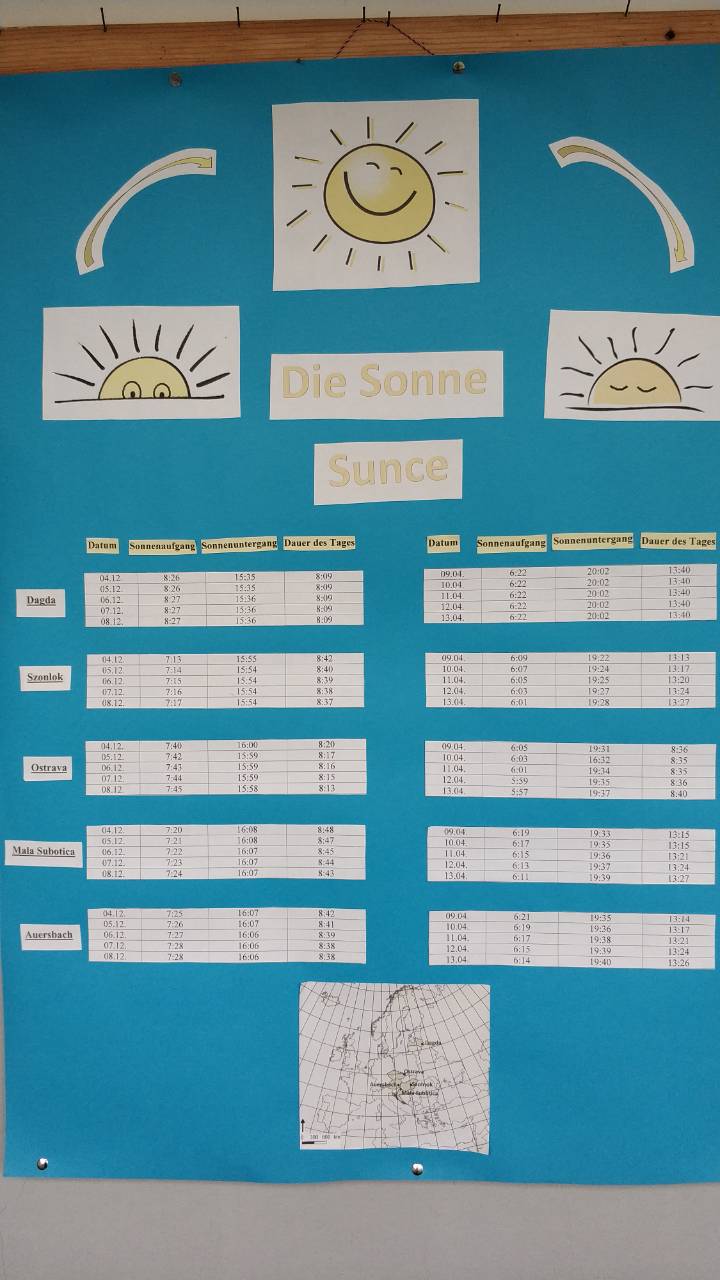 